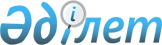 О бюджете города Семей на 2017-2019 годыРешение маслихата города Семей Восточно-Казахстанской области от 21 декабря 2016 года № 9/66-VI. Зарегистрировано Департаментом юстиции Восточно-Казахстанской области 9 января 2017 года № 4803
      Примечание РЦПИ.

      В тексте документа сохранена пунктуация и орфография оригинала.

      В соответствии со статьей 75 Бюджетного кодекса Республики Казахстан от 4 декабря 2008 года, подпунктом 1) пункта 1 статьи 6 Закона Республики Казахстан от 23 января 2001 года "О местном государственном управлении и самоуправлении в Республике Казахстан", решением Восточно-Казахстанского областного маслихата от 9 декабря 2016 года № 8/75-VI "Об областном бюджете на 2017-2019 годы" (зарегистрировано в Реестре государственной регистрации нормативных правовых актов за № 4773), маслихат города Семей РЕШИЛ:

      1. Утвердить городской бюджет на 2017-2019 годы согласно приложениям 1, 2 и 3 соответственно, в том числе на 2017 год в следующих объемах:
      1) доходы – 29 128 803,6 тысяч тенге:
      налоговые поступления – 16 117 630,2 тысяч тенге;
      неналоговые поступления – 78 879,0 тысяч тенге;
      поступления от продажи основного капитала – 1 250 446,2 тысяч тенге;
      поступления трансфертов – 11 681 848,2 тысяч тенге;
      2) затраты – 28 723 808,0 тысяч тенге;
      3) чистое бюджетное кредитование – 2 260 151,9 тысяч тенге:
      бюджетные кредиты – 2 437 175,7 тысяч тенге;
      погашение бюджетных кредитов – 177 023,8 тысяч тенге;
      4) сальдо по операциям с финансовыми активами – 117 500,0 тысяч тенге:
      приобретение финансовых активов – 117 500,0 тысяч тенге;
      поступления от продажи финансовых активов государства – 0,0 тысяч тенге;
      5) дефицит (профицит) бюджета – -1 972 656,3 тысяч тенге;
      6) финансирование дефицита (использование профицита) бюджета – 1 972 656,3 тысяч тенге.
      Сноска. Пункт 1 с изменениями, внесенными решениями маслихата города Семей Восточно-Казахстанской области от 21.02.2017 № 11/79-VI; от 06.04.2017 № 13/90-VI; от 19.05.2017 № 14/93-VI; от 28.07.2017 № 17/108-VI; от 18.10.2017 № 19/120-VI; от 07.12.2017 № 20/123-VI (вводится в действие с 01.01.2017).

      2. Утвердить резерв местного исполнительного органа района (города областного значения) – 333 949,2 тысяч тенге.

      Сноска. Пункт 2 - в редакции решения маслихата города Семей Восточно-Казахстанской области от 07.12.2017 № 20/123-VI (вводится в действие с 01.01.2017).

      3. Принять к исполнению на 2017 год нормативы распределения доходов в бюджет города по социальному налогу, индивидуальному подоходному налогу в размере 100 процентов, согласно решением Восточно-Казахстанского областного маслихата от 9 декабря 2016 года № 8/75-VI "Об областном бюджете на 2017-2019 годы" (зарегистрировано в Реестре государственной регистрации нормативных правовых актов за № 4773).

      4. Учесть в бюджете города затраты на социальную помощь отдельным категориям нуждающихся граждан.

      5. В соответствии с пунктом 9 статьи 139 Трудового кодекса Республики Казахстан от 23 ноября 2015 года установить гражданским служащим образования и культуры, работающим в сельской местности, за счет бюджетных средств повышенные на двадцать пять процентов должностные оклады и тарифные ставки по сравнению с окладами и ставками гражданских служащих, занимающихся этими видами деятельности в городских условиях.

      Перечень должностей специалистов в области образования и культуры, являющиеся гражданскими служащими и работающих в сельской местности, определяются местным исполнительным органом по согласованию с местным представительным органом. 

      6. Утвердить перечень бюджетных программ, не подлежащих секвестру, в процессе исполнения бюджета на 2017 год, согласно приложению 4.

      7. Утвердить объем поступлений в бюджете на 2017 год от продажи земельных участков сельскохозяйственного назначения, согласно приложению 5.

      8. Учесть в бюджете бюджетные программы сельских округов, поселков, согласно приложениям 6, 7, 8.

      9. Учесть в бюджете трансферты органам местного самоуправления согласно приложениям 9, 10, 11.

      10. Признать утратившими силу некоторые решения маслихата города Семей согласно приложению 12.

      11. Настоящее решение вводится в действие с 1 января 2017 года.

 Бюджет города Семей на 2017 год
      Сноска. Приложение 1 - в редакции решения маслихата города Семей Восточно-Казахстанской области от 07.12.2017 № 20/123-VI (вводится в действие с 01.01.2017). Бюджет города Семей на 2018 год Бюджет города Семей на 2019 год Перечень бюджетных программ, не подлежащих секвестру в процессе исполнения бюджета на 2017 год Объем поступлений в бюджет на 2017 год от продажи земельных участков сельскохозяйственного назначения Бюджетные программы сельских округов, поселков в бюджете на 2017 год 
      Сноска. Приложение 6 - в редакции решения маслихата города Семей Восточно-Казахстанской области от 07.12.2017 № 20/123-VI (вводится в действие с 01.01.2017).
      тысяч тенге Бюджетные программы сельских округов, поселков в бюджете на 2018 год  Бюджетные программы сельских округов, поселков в бюджете на 2019 год  Трансферты органам местного самоуправления на 2017 год
      Сноска. Приложение 9 - в редакции решения маслихата города Семей Восточно-Казахстанской области от 07.12.2017 № 20/123-VI (вводится в действие с 01.01.2017).
      тысяч тенге Трансферты органам местного самоуправления на 2018 год Трансферты органам местного самоуправления на 2019 год Перечень утративших силу некоторых решений маслихата города Семей 
      1. Решение маслихата города Семей от 23 декабря 2015 года № 47/258-V "О бюджете города Семей на 2016-2018 годы" (зарегистрировано в Реестре государственной регистрации нормативных правовых актов от 12 января 2016 года № 4330, опубликовано в газетах "Семей таңы" и "Вести Семей" от 19 января 2016 года № 5).

      2. Решение маслихата города Семей от 11 апреля 2016 года № 2/17-VI "О внесении изменений в решение маслихата города Семей от 23 декабря 2015 года № 47/258-V "О бюджете города Семей на 2016-2018 годы" (зарегистрировано в Реестре государственной регистрации нормативных правовых актов за № 4496, опубликовано в газетах "Семей таңы" и "Вести Семей" от 29 апреля 2016 года № 34). 

      3. Решение маслихата города Семей от 21 июля 2016 года № 4/37-VI "О внесении изменений в решение маслихата города Семей от 23 декабря 2015 года № 47/258-V "О бюджете города Семей на 2016-2018 годы" (зарегистрировано в Реестре государственной регистрации нормативных правовых актов за № 4620, опубликовано в газетах "Семей таңы" и "Вести Семей" от 9 августа 2016 года № 63).

      4. Решение маслихата города Семей от 15 сентября 2016 года № 5/44-VI "О внесении изменений в решение маслихата города Семей от 23 декабря 2015 года № 47/258-V "О бюджете города Семей на 2016-2018 годы" (зарегистрировано в Реестре государственной регистрации нормативных правовых актов за № 4677, опубликовано в газетах "Семей таңы" и "Вести Семей" от 4 октября 2016 года № 79).

      5. Решение маслихата города Семей от 26 октября 2016 года № 7/51-VI "О внесении изменений в решение маслихата города Семей от 23 декабря 2015 года № 47/258-V "О бюджете города Семей на 2016-2018 годы" (зарегистрировано в Реестре государственной регистрации нормативных правовых актов за № 4719, опубликовано в газетах "Семей таңы" и "Вести Семей" от 8 ноября 2016 года № 89).

      6. Решение маслихата города Семей от 29 ноября 2016 года № 8/56-VI "О внесении изменений в решение маслихата города Семей от 23 декабря 2015 года № 47/258-V "О бюджете города Семей на 2016-2018 годы" (зарегистрировано в Реестре государственной регистрации нормативных правовых актов за № 4764, опубликовано в газетах "Семей таңы" и "Вести Семей" от 14 декабря 2016 года № 99-100).
					© 2012. РГП на ПХВ «Институт законодательства и правовой информации Республики Казахстан» Министерства юстиции Республики Казахстан
				
      Председатель

      сессии городского маслихата

К. Кусаинов

      Секретарь 

      городского маслихата

Б. Акжалов
Приложение 1 к решению 
от 21 декабря 2016 года 
№ 9/66-VI
Категория
Категория
Категория
Категория
Сумма (тысяч тенге)
Класс
Класс
Класс
Сумма (тысяч тенге)
Подкласс
Подкласс
Сумма (тысяч тенге)
Наименование
Сумма (тысяч тенге)
1
2
3
4
5
I. Доходы
29 128 803,6
1
Налоговые поступления
16 117 630,2
01
Подоходный налог
7 414 097,0
2
Индивидуальный подоходный налог
7 414 097,0
03
Социальный налог
5 480 985,2
1
Социальный налог
5 480 985,2
04
Налоги на собственность
2 468 440,0
1
Налоги на имущество
1 543 377,0
3
Земельный налог
173 579,0
4
Налог на транспортные средства
748 100,0
5
Единый земельный налог
3 384,0
05
Внутренние налоги на товары, работы и услуги
603 632,0
2
Акцизы
57 213,0
3
Поступления за использование природных и других ресурсов
134 200,0
4
Сборы за ведение предпринимательской и профессиональной деятельности
387 493,0
5
Налог на игорный бизнес
24 726,0
08
Обязательные платежи, взимаемые за совершение юридически значимых действий и (или) выдачу документов уполномоченными на то государственными органами или должностными лицами
150 476,0
1
Государственная пошлина
150 476,0
2
Неналоговые поступления 
78 879,0
01
Доходы от государственной собственности
46 743,0
1
Поступления части чистого дохода государственных предприятий
327,0
4
Доходы на доли участия в юридических лицах, находящиеся в государственной собственности
479,0
5
Доходы от аренды имущества, находящегося в государственной собственности
39 801,0
7
Вознаграждения по кредитам, выданным из государственного бюджета
5,0
9
Прочие доходы от государственной собственности
6 131,0
04
Штрафы, пени, санкции, взыскания, налагаемые государственными учреждениями, финансируемыми из государственного бюджета, а также содержащимися и финансируемыми из бюджета (сметы расходов) Национального Банка Республики Казахстан 
8 054,0
1
Штрафы, пени, санкции, взыскания, налагаемые государственными учреждениями, финансируемыми из государственного бюджета, а также содержащимися и финансируемыми из бюджета (сметы расходов) Национального Банка Республики Казахстан, за исключением поступлений от организаций нефтяного сектора
8 054,0
06
Прочие неналоговые поступления
24 082,0
1
Прочие неналоговые поступления
24 082,0
3
Поступления от продажи основного капитала
1 250 446,2
01
Продажа государственного имущества, закрепленного за государственными учреждениями
910 446,2
1
Продажа государственного имущества, закрепленного за государственными учреждениями
910 446,2
03
Продажа земли и нематериальных активов
340 000,0
1
Продажа земли
245 000,0
2
Продажа нематериальных активов
95 000,0
4
Поступления трансфертов
11 681 848,2
02
Трансферты из вышестоящих органов государственного управления
11 681 848,2
2
Трансферты из областного бюджета
11 681 848,2
Функциональная группа
Функциональная группа
Функциональная группа
Функциональная группа
Функциональная группа
Сумма (тысяч тенге)
Функциональная подгруппа
Функциональная подгруппа
Функциональная подгруппа
Функциональная подгруппа
Сумма (тысяч тенге)
Администратор
Администратор
Администратор
Сумма (тысяч тенге)
Программа
Программа
Сумма (тысяч тенге)
Наименование расходов
Сумма (тысяч тенге)
1
2
3
4
5
6
II. Затраты
28 723 808,0
01
Государственные услуги общего характера
649 525,8
1
Представительные, исполнительные и другие органы, выполняющие общие функции государственного управления
518 887,6
112
Аппарат маслихата района (города областного значения)
21 174,0
001
Услуги по обеспечению деятельности маслихата района (города областного значения)
21 174,0
122
Аппарат акима района (города областного значения)
274 270,7
001
Услуги по обеспечению деятельности акима района (города областного значения)
271 368,7
003
Капитальные расходы государственного органа
2 902,0
123
Аппарат акима района в городе, города районного значения, поселка, села, сельского округа
223 442,9
001
Услуги по обеспечению деятельности акима района в городе, города районного значения, поселка, села, сельского округа
215 473,7
022
Капитальные расходы государственного органа
7 969,2
2
Финансовая деятельность
77 679,2
452
Отдел финансов района (города областного значения)
77 679,2
001
Услуги по реализации государственной политики в области исполнения бюджета и управления коммунальной собственностью района (города областного значения)
74 287,2
010
Приватизация, управление коммунальным имуществом, постприватизационная деятельность и регулирование споров, связанных с этим
501,0
018
Капитальные расходы государственного органа
2 891,0
5
Планирование и статистическая деятельность
52 959,0
453
Отдел экономики и бюджетного планирования района (города областного значения)
52 959,0
001
Услуги по реализации государственной политики в области формирования и развития экономической политики, системы государственного планирования
51 041,0
004
Капитальные расходы государственного органа
1 022,0
061
Экспертиза и оценка документации по вопросам бюджетных инвестиций и государственно-частного партнерства, в том числе концессии
896,0
02
Оборона
73 895,0
1
Военные нужды
58 175,0
122
Аппарат акима района (города областного значения)
58 175,0
005
Мероприятия в рамках исполнения всеобщей воинской обязанности
58 175,0
2
Организация работы по чрезвычайным ситуациям
15 720,0
122
Аппарат акима района (города областного значения)
15 720,0
006
Предупреждение и ликвидация чрезвычайных ситуаций масштаба района (города областного значения)
4 257,0
007
Мероприятия по профилактике и тушению степных пожаров районного (городского) масштаба, а также пожаров в населенных пунктах, в которых не созданы органы государственной противопожарной службы
11 463,0
03
Общественный порядок, безопасность, правовая, судебная, уголовно-исполнительная деятельность
85 225,8
9
Прочие услуги в области общественного порядка и безопасности
85 225,8
485
Отдел пассажирского транспорта и автомобильных дорог района (города областного значения)
55 659,7
021
Обеспечение безопасности дорожного движения в населенных пунктах
55 659,7
499
Отдел регистрации актов гражданского состояния района (города областного значения)
29 566,1
001
Услуги по реализации государственной политики на местном уровне в области регистрации актов гражданского состояния
29 016,1
003
Капитальные расходы государственного органа
550,0
04
Образование
13 108 019,3
1
Дошкольное воспитание и обучение
2 450 919,4
464
Отдел образования района (города областного значения)
2 450 919,4
009
Обеспечение деятельности организаций дошкольного воспитания и обучения
1 015 818,4
040
Реализация государственного образовательного заказа в дошкольных организациях образования
1 435 101,0
2
Начальное, основное среднее и общее среднее образование
9 858 788,2
464
Отдел образования района (города областного значения)
9 767 848,2
003
Общеобразовательное обучение
9 120 596,3
006
Дополнительное образование для детей
647 251,9
465
Отдел физической культуры и спорта района (города областного значения)
90 940,0
017
Дополнительное образование для детей и юношества по спорту
90 940,0
4
Техническое и профессиональное, послесреднее образование
174 078,0
464
Отдел образования района (города областного значения)
174 078,0
018
Организация профессионального обучения
174 078,0
9
Прочие услуги в области образования
624 233,7
464
Отдел образования района (города областного значения)
624 233,7
001
Услуги по реализации государственной политики на местном уровне в области образования 
46 325,3
005
Приобретение и доставка учебников, учебно-методических комплексов для государственных учреждений образования района (города областного значения)
326 687,0
007
Проведение школьных олимпиад, внешкольных мероприятий и конкурсов районного (городского) масштаба
30 153,4
015
Ежемесячные выплаты денежных средств опекунам (попечителям) на содержание ребенка-сироты (детей-сирот), и ребенка (детей), оставшегося без попечения родителей
81 208,0
022
Выплата единовременных денежных средств казахстанским гражданам, усыновившим (удочерившим) ребенка (детей)-сироту и ребенка (детей), оставшегося без попечения родителей 
1 879,0
067
Капитальные расходы подведомственных государственных учреждений и организаций
137 981,0
06
Социальная помощь и социальное обеспечение
1 997 409,3
1
Социальное обеспечение
122 591,0
451
Отдел занятости и социальных программ района (города областного значения)
105 627,0
005
Государственная адресная социальная помощь
21 932,0
016
Государственные пособия на детей до 18 лет
26 555,0
025
Внедрение обусловленной денежной помощи по проекту Өрлеу
57 140,0
464
Отдел образования района (города областного значения)
16 964,0
030
Содержание ребенка (детей), переданного патронатным воспитателям
16 964,0
2
Социальная помощь
1 650 316,0
451
Отдел занятости и социальных программ района (города областного значения)
1 650 316,0
002
Программа занятости
531 201,0
004
Оказание социальной помощи на приобретение топлива специалистам здравоохранения, образования, социального обеспечения, культуры, спорта и ветеринарии в сельской местности в соответствии с законодательством Республики Казахстан
8 271,0
006
Оказание жилищной помощи
60 445,0
007
Социальная помощь отдельным категориям нуждающихся граждан по решениям местных представительных органов
306 797,0
010
Материальное обеспечение детей-инвалидов, воспитывающихся и обучающихся на дому
63 901,0
013
Социальная адаптация лиц, не имеющих определенного местожительства
94 309,0
014
Оказание социальной помощи нуждающимся гражданам на дому
162 177,0
015
Территориальные центры социального обслуживания пенсионеров и инвалидов
236 421,8
017
Обеспечение нуждающихся инвалидов обязательными гигиеническими средствами и предоставление услуг специалистами жестового языка, индивидуальными помощниками в соответствии с индивидуальной программой реабилитации инвалида
128 187,2
023
Обеспечение деятельности центров занятости населения
58 606,0
9
Прочие услуги в области социальной помощи и социального обеспечения
224 502,3
451
Отдел занятости и социальных программ района (города областного значения)
224 502,3
001
Услуги по реализации государственной политики на местном уровне в области обеспечения занятости и реализации социальных программ для населения
113 330,3
011
Оплата услуг по зачислению, выплате и доставке пособий и других социальных выплат
3 744,0
021
Капитальные расходы государственного органа
2 981,0
050
Реализация Плана мероприятий по обеспечению прав и улучшению качества жизни инвалидов в Республике Казахстан на 2012 – 2018 годы
99 007,0
067
Капитальные расходы подведомственных государственных учреждений и организаций
5 440,0
07
Жилищно-коммунальное хозяйство
6 738 296,8
1
Жилищное хозяйство
4 379 779,1
467
Отдел строительства района (города областного значения)
4 014 893,1
003
Проектирование и (или) строительство, реконструкция жилья коммунального жилищного фонда
1 331 108,4
004
Проектирование, развитие и (или) обустройство инженерно-коммуникационной инфраструктуры
2 432 357,7
025
Приобретение инженерно-коммуникационной инфраструктуры
91 234,0
072
Строительство служебного жилища, развитие инженерно-коммуникационной инфраструктуры и строительство, достройка общежитий для молодежи в рамках Программы развития продуктивной занятости и массового предпринимательства
160 193,0
479
Отдел жилищной инспекции района (города областного значения)
18 020,0
001
Услуги по реализации государственной политики на местном уровне в области жилищного фонда
17 861,8
07
1
479
005
Капитальные расходы государственного органа
158,2
497
Отдел жилищно-коммунального хозяйства района (города областного значения)
346 866,0
001
Услуги по реализации государственной политики на местном уровне в области жилищно-коммунального хозяйства
104 236,6
003
Капитальные расходы государственного органа
947,7
004
Изъятие, в том числе путем выкупа земельных участков для государственных надобностей и связанное с этим отчуждение недвижимого имущества
3 727,6
005
Организация сохранения государственного жилищного фонда
1 697,0
006
Обеспечение жильем отдельных категорий граждан
77 907,2
031
Изготовление технических паспортов на объекты кондоминиумов
5 300,8
033
Проектирование, развитие и (или) обустройство инженерно-коммуникационной инфраструктуры
153 049,1
2
Коммунальное хозяйство
608 947,1
123
Аппарат акима района в городе, города районного значения, поселка, села, сельского округа
592,5
014
Организация водоснабжения населенных пунктов
592,5
467
Отдел строительства района (города областного значения)
175 047,1
005
Развитие коммунального хозяйства
18 300,0
006
Развитие системы водоснабжения и водоотведения
2 747,1
058
Развитие системы водоснабжения и водоотведения в сельских населенных пунктах
154 000,0
497
Отдел жилищно-коммунального хозяйства района (города областного значения)
433 307,5
016
Функционирование системы водоснабжения и водоотведения
167 280,3
026
Организация эксплуатации тепловых сетей, находящихся в коммунальной собственности районов (городов областного значения)
224 171,0
028
Развитие коммунального хозяйства
10 462,1
029
Развитие системы водоснабжения и водоотведения
31 394,1
3
Благоустройство населенных пунктов
1 749 570,6
123
Аппарат акима района в городе, города районного значения, поселка, села, сельского округа
1 534,0
008
Освещение улиц населенных пунктов
1 534,0
497
Отдел жилищно-коммунального хозяйства района (города областного значения)
1 748 036,6
025
Освещение улиц в населенных пунктах
294 562,0
030
Обеспечение санитарии населенных пунктов
124 036,2
034
Содержание мест захоронений и захоронение безродных
1 506,4
035
Благоустройство и озеленение населенных пунктов
1 327 932,0
08
Культура, спорт, туризм и информационное пространство
963 819,3
1
Деятельность в области культуры
332 803,8
455
Отдел культуры и развития языков района (города областного значения)
329 241,0
003
Поддержка культурно-досуговой работы
329 241,0
467
Отдел строительства района (города областного значения)
3 562,8
011
Развитие объектов культуры
3 562,8
2
Спорт
289 956,9
465
Отдел физической культуры и спорта района (города областного значения)
118 841,3
001
Услуги по реализации государственной политики на местном уровне в сфере физической культуры и спорта
25 035,8
005
Развитие массового спорта и национальных видов спорта 
11 787,0
006
Проведение спортивных соревнований на районном (города областного значения) уровне
52 820,5
007
Подготовка и участие членов сборных команд района (города областного значения) по различным видам спорта на областных спортивных соревнованиях
29 198,0
467
Отдел строительства района (города областного значения)
171 115,6
008
Развитие объектов спорта 
171 115,6
3
Информационное пространство
243 242,0
455
Отдел культуры и развития языков района (города областного значения)
154 117,0
006
Функционирование районных (городских) библиотек
142 792,0
007
Развитие государственного языка и других языков народа Казахстана
11 325,0
456
Отдел внутренней политики района (города областного значения)
89 125,0
002
Услуги по проведению государственной информационной политики
89 125,0
9
Прочие услуги по организации культуры, спорта, туризма и информационного пространства
97 816,6
455
Отдел культуры и развития языков района (города областного значения)
29 031,0
001
Услуги по реализации государственной политики на местном уровне в области развития языков и культуры
25 729,0
032
Капитальные расходы подведомственных государственных учреждений и организаций
3 302,0
456
Отдел внутренней политики района (города областного значения)
68 785,6
001
Услуги по реализации государственной политики на местном уровне в области информации, укрепления государственности и формирования социального оптимизма граждан
47 695,6
003
Реализация мероприятий в сфере молодежной политики
21 090,0
09
Топливно-энергетический комплекс и недропользование
1 765 241,0
1
Топливо и энергетика
1 765 241,0
467
Отдел строительства района (города областного значения)
1 395 470,0
009
Развитие теплоэнергетической системы
1 395 470,0
497
Отдел жилищно-коммунального хозяйства района (города областного значения)
369 771,0
009
Развитие теплоэнергетической системы
369 771,0
10
Сельское, водное, лесное, рыбное хозяйство, особо охраняемые природные территории, охрана окружающей среды и животного мира, земельные отношения
230 813,2
1
Сельское хозяйство
176 460,3
462
Отдел сельского хозяйства района (города областного значения)
39 926,3
001
Услуги по реализации государственной политики на местном уровне в сфере сельского хозяйства
39 336,3
006
Капитальные расходы государственного органа
590,0
473
Отдел ветеринарии района (города областного значения)
136 534,0
001
Услуги по реализации государственной политики на местном уровне в сфере ветеринарии
32 084,0
007
Организация отлова и уничтожения бродячих собак и кошек
12 652,0
008
Возмещение владельцам стоимости изымаемых и уничтожаемых больных животных, продуктов и сырья животного происхождения
5 306,0
009
Проведение ветеринарных мероприятий по энзоотическим болезням животных
960,0
011
Проведение противоэпизоотических мероприятий
85 532,0
6
Земельные отношения
49 863,0
463
Отдел земельных отношений района (города областного значения)
49 863,0
001
Услуги по реализации государственной политики в области регулирования земельных отношений на территории района (города областного значения)
49 361,9
007
Капитальные расходы государственного органа
501,1
9
Прочие услуги в области сельского, водного, лесного, рыбного хозяйства, охраны окружающей среды и земельных отношений
4 489,9
453
Отдел экономики и бюджетного планирования района (города областного значения)
4 489,9
099
Реализация мер по оказанию социальной поддержки специалистов
4 489,9
11
Промышленность, архитектурная, градостроительная и строительная деятельность
193 697,7
2
Архитектурная, градостроительная и строительная деятельность
193 697,7
467
Отдел строительства района (города областного значения)
61 754,8
001
Услуги по реализации государственной политики на местном уровне в области строительства
61 754,8
468
Отдел архитектуры и градостроительства района (города областного значения)
131 942,9
001
Услуги по реализации государственной политики в области архитектуры и градостроительства на местном уровне 
30 991,7
003
Разработка схем градостроительного развития территории района и генеральных планов населенных пунктов
100 900,0
004
Капитальные расходы государственного органа
51,2
12
Транспорт и коммуникации
2 347 509,2
1
Автомобильный транспорт
2 261 900,7
123
Аппарат акима района в городе, города районного значения, поселка, села, сельского округа
9 894,8
013
Обеспечение функционирования автомобильных дорог в городах районного значения, поселках, селах, сельских округах
9 894,8
485
Отдел пассажирского транспорта и автомобильных дорог района (города областного значения)
2 252 005,9
022
Развитие транспортной инфраструктуры
61 135,8
023
Обеспечение функционирования автомобильных дорог
2 190 870,1
9
Прочие услуги в сфере транспорта и коммуникаций
85 608,5
485
Отдел пассажирского транспорта и автомобильных дорог района (города областного значения)
85 608,5
001
Услуги по реализации государственной политики на местном уровне в области пассажирского транспорта и автомобильных дорог 
85 420,5
003
Капитальные расходы государственного органа 
188,0
13
Прочие
409 389,7
3
Поддержка предпринимательской деятельности и защита конкуренции
40 789,0
469
Отдел предпринимательства района (города областного значения)
40 789,0
001
Услуги по реализации государственной политики на местном уровне в области развития предпринимательства
40 789,0
9
Прочие
368 600,7
123
Аппарат акима района в городе, города районного значения, поселка, села, сельского округа
1 677,0
040
Реализация мер по содействию экономическому развитию регионов в рамках Программы развития регионов до 2020 года
1 677,0
452
Отдел финансов района (города областного значения)
333 949,2
012
Резерв местного исполнительного органа района (города областного значения) 
333 949,2
453
Отдел экономики и бюджетного планирования района (города областного значения)
18 663,5
003
Разработка или корректировка, а также проведение необходимых экспертиз технико-экономических обоснований местных бюджетных инвестиционных проектов и конкурсных документаций проектов государственно-частного партнерства, концессионных проектов, консультативное сопровождение проектов государственно-частного партнерства и концессионных проектов
18 663,5
455
Отдел культуры и развития языков района (города областного значения)
5 944,0
040
Реализация мер по содействию экономическому развитию регионов в рамках Программы развития регионов до 2020 года
5 944,0
464
Отдел образования района (города областного значения)
8 367,0
041
Реализация мер по содействию экономическому развитию регионов в рамках Программы развития регионов до 2020 года
8 367,0
14
Обслуживание долга
736,6
1
Обслуживание долга
736,6
452
Отдел финансов района (города областного значения)
736,6
013
Обслуживание долга местных исполнительных органов по выплате вознаграждений и иных платежей по займам из областного бюджета
736,6
15
Трансферты
160 229,3
1
Трансферты
160 229,3
452
Отдел финансов района (города областного значения)
160 229,3
006
Возврат неиспользованных (недоиспользованных) целевых трансфертов
49 272,2
024
Целевые текущие трансферты из нижестоящего бюджета на компенсацию потерь вышестоящего бюджета в связи с изменением законодательства
39 292,1
051
Трансферты органам местного самоуправления
35 416,0
054
Возврат сумм неиспользованных (недоиспользованных) целевых трансфертов, выделенных из республиканского бюджета за счет целевого трансферта из Национального фонда Республики Казахстан
36 249,0
III. Чистое бюджетное кредитование
2 260 151,9
Бюджетные кредиты
2 437 175,7
07
Жилищно-коммунальное хозяйство
2 430 404,7
07
1
Жилищное хозяйство
2 430 404,7
07
1
497
Отдел жилищно-коммунального хозяйства района (города областного значения)
2 430 404,7
053
Кредитование на реконструкцию и строительство систем тепло-, водоснабжения и водоотведения
2 430 404,7
10
Сельское, водное, лесное, рыбное хозяйство, особо охраняемые природные территории, охрана окружающей среды и животного мира, земельные отношения
6 771,0
1
Сельское хозяйство
6 771,0
453
Отдел экономики и бюджетного планирования района (города областного значения)
6 771,0
006
Бюджетные кредиты для реализации мер социальной поддержки специалистов 
6 771,0
5
Погашение бюджетных кредитов
177 023,8
IV. Сальдо по операциям с финансовыми активами
117 500,0
Приобретение финансовых активов
117 500,0
13
Прочие
117 500,0
9
Прочие
117 500,0
497
Отдел жилищно-коммунального хозяйства района (города областного значения)
117 500,0
065
Формирование или увеличение уставного капитала юридических лиц
117 500,0
Поступления от продажи финансовых активов государства
0,0
V. Дефицит (профицит) бюджета
-1 972 656,3
VI. Финансирование дефицита (использование профицита) бюджета
1 972 656,3Приложение 2 к решению 
от 21 декабря 2016 года 
№ 9/66-VI
Категория
Категория
Категория
Категория
Сумма (тысяч тенге)
Класс
Класс
Класс
Сумма (тысяч тенге)
Подкласс
Подкласс
Сумма (тысяч тенге)
Наименование
Сумма (тысяч тенге)
1
2
3
4
5
I. Доходы
27 135 744,0
1
Налоговые поступления
15 006 491,0
01
Подоходный налог
6 922 349,0
2
Индивидуальный подоходный налог
6 922 349,0
03
Социальный налог
4 899 303,0
1
Социальный налог
4 899 303,0
04
Налоги на собственность
2 357 626,0
1
Налоги на имущество
1 366 062,0
3
Земельный налог
183 813,0
4
Налог на транспортные средства
805 067,0
5
Единый земельный налог
2 684,0
05
Внутренние налоги на товары, работы и услуги
688 213,0
2
Акцизы
50 144,0
3
Поступления за использование природных и других ресурсов
125 000,0
4
Сборы за ведение предпринимательской и профессиональной деятельности
488 914,0
5
Налог на игорный бизнес
24 155,0
08
Обязательные платежи, взимаемые за совершение юридически значимых действий и (или) выдачу документов уполномоченными на то государственными органами или должностными лицами
139 000,0
1
Государственная пошлина
139 000,0
2
Неналоговые поступления 
65 652,0
01
Доходы от государственной собственности
51 023,0
5
Доходы от аренды имущества, находящегося в государственной собственности
51 023,0
04
Штрафы, пени, санкции, взыскания, налагаемые государственными учреждениями, финансируемыми из государственного бюджета, а также содержащимися и финансируемыми из бюджета (сметы расходов) Национального Банка Республики Казахстан 
1 755,0
1
Штрафы, пени, санкции, взыскания, налагаемые государственными учреждениями, финансируемыми из государственного бюджета, а также содержащимися и финансируемыми из бюджета (сметы расходов) Национального Банка Республики Казахстан, за исключением поступлений от организаций нефтяного сектора
1 755,0
06
Прочие неналоговые поступления
12 874,0
1
Прочие неналоговые поступления
12 874,0
3
Поступления от продажи основного капитала
239 000,0
03
Продажа земли и нематериальных активов
239 000,0
1
Продажа земли
218 000,0
2
Продажа нематериальных активов
21 000,0
4
Поступления трансфертов
11 824 601,0
02
Трансферты из вышестоящих органов государственного управления
11 824 601,0
2
Трансферты из областного бюджета
11 824 601,0
Функциональная группа
Функциональная группа
Функциональная группа
Функциональная группа
Функциональная группа
Сумма (тысяч тенге)
Функциональная подгруппа
Функциональная подгруппа
Функциональная подгруппа
Функциональная подгруппа
Сумма (тысяч тенге)
Администратор
Администратор
Администратор
Сумма (тысяч тенге)
Программа
Программа
Сумма (тысяч тенге)
Наименование расходов
Сумма (тысяч тенге)
1
2
3
4
5
6
II. Затраты
27 135 744,0
01
Государственные услуги общего характера
651 929,0
1
Представительные, исполнительные и другие органы, выполняющие общие функции государственного управления
501 817,0
112
Аппарат маслихата района (города областного значения)
21 990,0
001
Услуги по обеспечению деятельности маслихата района (города областного значения)
21 990,0
122
Аппарат акима района (города областного значения)
264 235,0
001
Услуги по обеспечению деятельности акима района (города областного значения)
264 235,0
123
Аппарат акима района в городе, города районного значения, поселка, села, сельского округа
215 592,0
001
Услуги по обеспечению деятельности акима района в городе, города районного значения, поселка, села, сельского округа
215 592,0
2
Финансовая деятельность
96 382,0
452
Отдел финансов района (города областного значения)
96 382,0
001
Услуги по реализации государственной политики в области исполнения бюджета и управления коммунальной собственностью района (города областного значения)
70 365,0
003
Проведение оценки имущества в целях налогообложения
14 000,0
010
Приватизация, управление коммунальным имуществом, постприватизационная деятельность и регулирование споров, связанных с этим
12 017,0
5
Планирование и статистическая деятельность
53 730,0
453
Отдел экономики и бюджетного планирования района (города областного значения)
53 730,0
001
Услуги по реализации государственной политики в области формирования и развития экономической политики, системы государственного планирования
53 730,0
02
Оборона
86 197,0
1
Военные нужды
60 667,0
122
Аппарат акима района (города областного значения)
60 667,0
005
Мероприятия в рамках исполнения всеобщей воинской обязанности
60 667,0
2
Организация работы по чрезвычайным ситуациям
25 530,0
122
Аппарат акима района (города областного значения)
25 530,0
006
Предупреждение и ликвидация чрезвычайных ситуаций масштаба района (города областного значения)
3 364,0
007
Мероприятия по профилактике и тушению степных пожаров районного (городского) масштаба, а также пожаров в населенных пунктах, в которых не созданы органы государственной противопожарной службы
22 166,0
03
Общественный порядок, безопасность, правовая, судебная, уголовно-исполнительная деятельность
73 903,0
9
Прочие услуги в области общественного порядка и безопасности
73 903,0
485
Отдел пассажирского транспорта и автомобильных дорог района (города областного значения)
46 594,0
021
Обеспечение безопасности дорожного движения в населенных пунктах
46 594,0
499
Отдел регистрации актов гражданского состояния района (города областного значения)
27 309,0
001
Услуги по реализации государственной политики на местном уровне в области регистрации актов гражданского состояния
24 205,0
003
Капитальные расходы государственного органа
3 104,0
04
Образование
13 515 032,0
1
Дошкольное воспитание и обучение
2 506 147,0
464
Отдел образования района (города областного значения)
2 491 647,0
009
Обеспечение деятельности организаций дошкольного воспитания и обучения
1 065 859,0
040
Реализация государственного образовательного заказа в дошкольных организациях образования
1 425 788,0
467
Отдел строительства района (города областного значения)
14 500,0
037
Строительство и реконструкция объектов дошкольного воспитания и обучения
14 500,0
2
Начальное, основное среднее и общее среднее образование
9 757 784,0
464
Отдел образования района (города областного значения)
9 654 818,0
003
Общеобразовательное обучение
8 943 927,0
006
Дополнительное образование для детей
710 891,0
465
Отдел физической культуры и спорта района (города областного значения)
102 966,0
017
Дополнительное образование для детей и юношества по спорту
102 966,0
4
Техническое и профессиональное, послесреднее образование
168 253,0
464
Отдел образования района (города областного значения)
168 253,0
018
Организация профессионального обучения
168 253,0
9
Прочие услуги в области образования
1 082 848,0
464
Отдел образования района (города областного значения)
1 082 848,0
001
Услуги по реализации государственной политики на местном уровне в области образования 
39 652,0
005
Приобретение и доставка учебников, учебно-методических комплексов для государственных учреждений образования района (города областного значения)
335 167,0
007
Проведение школьных олимпиад, внешкольных мероприятий и конкурсов районного (городского) масштаба
14 678,0
015
Ежемесячные выплаты денежных средств опекунам (попечителям) на содержание ребенка-сироты (детей-сирот), и ребенка (детей), оставшегося без попечения родителей
93 508,0
022
Выплата единовременных денежных средств казахстанским гражданам, усыновившим (удочерившим) ребенка (детей)-сироту и ребенка (детей), оставшегося без попечения родителей 
1 843,0
067
Капитальные расходы подведомственных государственных учреждений и организаций
598 000,0
06
Социальная помощь и социальное обеспечение
1 305 250,0
1
Социальное обеспечение
79 241,0
451
Отдел занятости и социальных программ района (города областного значения)
66 433,0
005
Государственная адресная социальная помощь
24 002,0
016
Государственные пособия на детей до 18 лет
25 739,0
025
Внедрение обусловленной денежной помощи по проекту Өрлеу
16 692,0
464
Отдел образования района (города областного значения)
12 808,0
030
Содержание ребенка (детей), переданного патронатным воспитателям
12 808,0
2
Социальная помощь
1 095 710,0
451
Отдел занятости и социальных программ района (города областного значения)
1 095 710,0
002
Программа занятости
170 355,0
004
Оказание социальной помощи на приобретение топлива специалистам здравоохранения, образования, социального обеспечения, культуры, спорта и ветеринарии в сельской местности в соответствии с законодательством Республики Казахстан
8 994,0
006
Оказание жилищной помощи
62 000,0
007
Социальная помощь отдельным категориям нуждающихся граждан по решениям местных представительных органов
61 525,0
010
Материальное обеспечение детей-инвалидов, воспитывающихся и обучающихся на дому
54 488,0
013
Социальная адаптация лиц, не имеющих определенного местожительства
99 176,0
014
Оказание социальной помощи нуждающимся гражданам на дому
172 025,0
015
Территориальные центры социального обслуживания пенсионеров и инвалидов
247 307,0
017
Обеспечение нуждающихся инвалидов обязательными гигиеническими средствами и предоставление услуг специалистами жестового языка, индивидуальными помощниками в соответствии с индивидуальной программой реабилитации инвалида
156 945,0
023
Обеспечение деятельности центров занятости населения
62 895,0
9
Прочие услуги в области социальной помощи и социального обеспечения
130 299,0
451
Отдел занятости и социальных программ района (города областного значения)
130 299,0
001
Услуги по реализации государственной политики на местном уровне в области обеспечения занятости и реализации социальных программ для населения
117 176,0
011
Оплата услуг по зачислению, выплате и доставке пособий и других социальных выплат
3 685,0
050
Реализация Плана мероприятий по обеспечению прав и улучшению качества жизни инвалидов в Республике Казахстан на 2012 – 2018 годы
9 438,0
07
Жилищно-коммунальное хозяйство
7 903 805,0
1
Жилищное хозяйство
4 081 645,0
467
Отдел строительства района (города областного значения)
3 980 423,0
003
Проектирование и (или) строительство, реконструкция жилья коммунального жилищного фонда
40 407,0
004
Проектирование, развитие и (или) обустройство инженерно-коммуникационной инфраструктуры
3 940 016,0
479
Отдел жилищной инспекции района (города областного значения)
18 390,0
001
Услуги по реализации государственной политики на местном уровне в области жилищного фонда
18 390,0
497
Отдел жилищно-коммунального хозяйства района (города областного значения)
82 832,0
001
Услуги по реализации государственной политики на местном уровне в области жилищно-коммунального хозяйства
80 219,0
005
Организация сохранения государственного жилищного фонда
2 613,0
2
Коммунальное хозяйство
3 232 706,0
123
Аппарат акима района в городе, города районного значения, поселка, села, сельского округа
672,0
014
Организация водоснабжения населенных пунктов
672,0
467
Отдел строительства района (города областного значения)
495 758,0
006
Развитие системы водоснабжения и водоотведения
162 712,0
058
Развитие системы водоснабжения и водоотведения в сельских населенных пунктах
333 046,0
497
Отдел жилищно-коммунального хозяйства района (города областного значения)
2 736 276,0
016
Функционирование системы водоснабжения и водоотведения
58 776,0
029
Развитие системы водоснабжения и водоотведения
2 677 500,0
3
Благоустройство населенных пунктов
589 454,0
123
Аппарат акима района в городе, города районного значения, поселка, села, сельского округа
3 430,0
008
Освещение улиц населенных пунктов
3 430,0
497
Отдел жилищно-коммунального хозяйства района (города областного значения)
586 024,0
025
Освещение улиц в населенных пунктах
283 353,0
030
Обеспечение санитарии населенных пунктов
93 338,0
034
Содержание мест захоронений и захоронение безродных
6 135,0
035
Благоустройство и озеленение населенных пунктов
203 198,0
08
Культура, спорт, туризм и информационное пространство
767 464,0
1
Деятельность в области культуры
299 445,0
455
Отдел культуры и развития языков района (города областного значения)
299 445,0
003
Поддержка культурно-досуговой работы
299 445,0
2
Спорт
116 474,0
465
Отдел физической культуры и спорта района (города областного значения)
116 474,0
001
Услуги по реализации государственной политики на местном уровне в сфере физической культуры и спорта
18 039,0
005
Развитие массового спорта и национальных видов спорта 
12 612,0
006
Проведение спортивных соревнований на районном (города областного значения) уровне
53 599,0
007
Подготовка и участие членов сборных команд района (города областного значения) по различным видам спорта на областных спортивных соревнованиях
32 224,0
3
Информационное пространство
258 953,0
455
Отдел культуры и развития языков района (города областного значения)
170 009,0
006
Функционирование районных (городских) библиотек
158 199,0
007
Развитие государственного языка и других языков народа Казахстана
11 810,0
456
Отдел внутренней политики района (города областного значения)
88 944,0
002
Услуги по проведению государственной информационной политики
88 944,0
9
Прочие услуги по организации культуры, спорта, туризма и информационного пространства
92 592,0
455
Отдел культуры и развития языков района (города областного значения)
27 629,0
001
Услуги по реализации государственной политики на местном уровне в области развития языков и культуры
25 629,0
032
Капитальные расходы подведомственных государственных учреждений и организаций
2 000,0
456
Отдел внутренней политики района (города областного значения)
64 963,0
001
Услуги по реализации государственной политики на местном уровне в области информации, укрепления государственности и формирования социального оптимизма граждан
43 198,0
003
Реализация мероприятий в сфере молодежной политики
21 765,0
10
Сельское, водное, лесное, рыбное хозяйство, особо охраняемые природные территории, охрана окружающей среды и животного мира, земельные отношения
223 273,0
1
Сельское хозяйство
172 774,0
462
Отдел сельского хозяйства района (города областного значения)
39 003,0
001
Услуги по реализации государственной политики на местном уровне в сфере сельского хозяйства
39 003,0
473
Отдел ветеринарии района (города областного значения)
133 771,0
001
Услуги по реализации государственной политики на местном уровне в сфере ветеринарии
33 436,0
007
Организация отлова и уничтожения бродячих собак и кошек
13 538,0
011
Проведение противоэпизоотических мероприятий
86 797,0
6
Земельные отношения
45 562,0
463
Отдел земельных отношений района (города областного значения)
45 562,0
001
Услуги по реализации государственной политики в области регулирования земельных отношений на территории района (города областного значения)
45 562,0
9
Прочие услуги в области сельского, водного, лесного, рыбного хозяйства, охраны окружающей среды и земельных отношений
4 937,0
453
Отдел экономики и бюджетного планирования района (города областного значения)
4 937,0
099
Реализация мер по оказанию социальной поддержки специалистов
4 937,0
11
Промышленность, архитектурная, градостроительная и строительная деятельность
78 869,0
2
Архитектурная, градостроительная и строительная деятельность
78 869,0
467
Отдел строительства района (города областного значения)
46 946,0
001
Услуги по реализации государственной политики на местном уровне в области строительства
46 946,0
468
Отдел архитектуры и градостроительства района (города областного значения)
31 923,0
001
Услуги по реализации государственной политики в области архитектуры и градостроительства на местном уровне 
31 923,0
12
Транспорт и коммуникации
2 244 451,0
1
Автомобильный транспорт
2 205 583,0
485
Отдел пассажирского транспорта и автомобильных дорог района (города областного значения)
2 205 583,0
023
Обеспечение функционирования автомобильных дорог
2 205 583,0
9
Прочие услуги в сфере транспорта и коммуникаций
38 868,0
485
Отдел пассажирского транспорта и автомобильных дорог района (города областного значения)
38 868,0
001
Услуги по реализации государственной политики на местном уровне в области пассажирского транспорта и автомобильных дорог 
38 868,0
13
Прочие
259 545,0
3
Поддержка предпринимательской деятельности и защита конкуренции
42 608,0
469
Отдел предпринимательства района (города областного значения)
42 608,0
001
Услуги по реализации государственной политики на местном уровне в области развития предпринимательства
42 608,0
9
Прочие
216 937,0
452
Отдел финансов района (города областного значения)
216 937,0
012
Резерв местного исполнительного органа района (города областного значения) 
216 937,0
14
Обслуживание долга
255,0
1
Обслуживание долга
255,0
452
Отдел финансов района (города областного значения)
255,0
013
Обслуживание долга местных исполнительных органов по выплате вознаграждений и иных платежей по займам из областного бюджета
255,0
15
Трансферты
25 771,0
1
Трансферты
25 771,0
452
Отдел финансов района (города областного значения)
25 771,0
051
Трансферты органам местного самоуправления
25 771,0
III. Чистое бюджетное кредитование
-5 371,0
Бюджетные кредиты
0,0
Погашение бюджетных кредитов
5 371,0
IV. Сальдо по операциям с финансовыми активами
0,0
Приобретение финансовых активов
0,0
Поступления от продажи финансовых активов государства
0,0
V. Дефицит (профицит) бюджета
5 371,0
VI. Финансирование дефицита (использование профицита) бюджета
-5 371,0Приложение 3 к решению 
от 21 декабря 2016 года 
№ 9/66-VI
Категория
Категория
Категория
Категория
Сумма (тысяч тенге)
Класс
Класс
Класс
Сумма (тысяч тенге)
Подкласс
Подкласс
Сумма (тысяч тенге)
Наименование
Сумма (тысяч тенге)
1
2
3
4
5
I. Доходы
26 845 023,0
1
Налоговые поступления
15 645 297,0
01
Подоходный налог
7 187 999,0
2
Индивидуальный подоходный налог
7 187 999,0
03
Социальный налог
5 075 000,0
1
Социальный налог
5 075 000,0
04
Налоги на собственность
2 522 469,0
1
Налоги на имущество
1 461 685,0
3
Земельный налог
196 679,0
4
Налог на транспортные средства
861 421,0
5
Единый земельный налог
2 684,0
05
Внутренние налоги на товары, работы и услуги
720 829,0
2
Акцизы
51 093,0
3
Поступления за использование природных и других ресурсов
127 000,0
4
Сборы за ведение предпринимательской и профессиональной деятельности
517 615,0
5
Налог на игорный бизнес
25 121,0
08
Обязательные платежи, взимаемые за совершение юридически значимых действий и (или) выдачу документов уполномоченными на то государственными органами или должностными лицами
139 000,0
1
Государственная пошлина
139 000,0
2
Неналоговые поступления 
66 914,0
01
Доходы от государственной собственности
51 777,0
5
Доходы от аренды имущества, находящегося в государственной собственности
51 777,0
04
Штрафы, пени, санкции, взыскания, налагаемые государственными учреждениями, финансируемыми из государственного бюджета, а также содержащимися и финансируемыми из бюджета (сметы расходов) Национального Банка Республики Казахстан 
1 877,0
1
Штрафы, пени, санкции, взыскания, налагаемые государственными учреждениями, финансируемыми из государственного бюджета, а также содержащимися и финансируемыми из бюджета (сметы расходов) Национального Банка Республики Казахстан, за исключением поступлений от организаций нефтяного сектора
1 877,0
06
Прочие неналоговые поступления
13 260,0
1
Прочие неналоговые поступления
13 260,0
3
Поступления от продажи основного капитала
242 000,0
03
Продажа земли и нематериальных активов
242 000,0
1
Продажа земли
220 000,0
2
Продажа нематериальных активов
22 000,0
4
Поступления трансфертов
10 890 812,0
02
Трансферты из вышестоящих органов государственного управления
10 890 812,0
2
Трансферты из областного бюджета
10 890 812,0
Функциональная группа
Функциональная группа
Функциональная группа
Функциональная группа
Функциональная группа
Сумма (тысяч тенге)
Функциональная подгруппа
Функциональная подгруппа
Функциональная подгруппа
Функциональная подгруппа
Сумма (тысяч тенге)
Администратор
Администратор
Администратор
Сумма (тысяч тенге)
Программа
Программа
Сумма (тысяч тенге)
Наименование расходов
Сумма (тысяч тенге)
1
2
3
4
5
6
II. Затраты
26 645 023,0
01
Государственные услуги общего характера
672 837,0
1
Представительные, исполнительные и другие органы, выполняющие общие функции государственного управления
518 525,0
112
Аппарат маслихата района (города областного значения)
22 630,0
001
Услуги по обеспечению деятельности маслихата района (города областного значения)
22 630,0
122
Аппарат акима района (города областного значения)
273 964,0
001
Услуги по обеспечению деятельности акима района (города областного значения)
273 964,0
123
Аппарат акима района в городе, города районного значения, поселка, села, сельского округа
221 931,0
001
Услуги по обеспечению деятельности акима района в городе, города районного значения, поселка, села, сельского округа
221 931,0
2
Финансовая деятельность
98 749,0
452
Отдел финансов района (города областного значения)
98 749,0
001
Услуги по реализации государственной политики в области исполнения бюджета и управления коммунальной собственностью района (города областного значения)
72 732,0
003
Проведение оценки имущества в целях налогообложения
14 000,0
010
Приватизация, управление коммунальным имуществом, постприватизационная деятельность и регулирование споров, связанных с этим
12 017,0
5
Планирование и статистическая деятельность
55 563,0
453
Отдел экономики и бюджетного планирования района (города областного значения)
55 563,0
001
Услуги по реализации государственной политики в области формирования и развития экономической политики, системы государственного планирования
55 563,0
02
Оборона
91 175,0
1
Военные нужды
66 615,0
122
Аппарат акима района (города областного значения)
66 615,0
005
Мероприятия в рамках исполнения всеобщей воинской обязанности
66 615,0
2
Организация работы по чрезвычайным ситуациям
24 560,0
122
Аппарат акима района (города областного значения)
24 560,0
006
Предупреждение и ликвидация чрезвычайных ситуаций масштаба района (города областного значения)
3 598,0
007
Мероприятия по профилактике и тушению степных пожаров районного (городского) масштаба, а также пожаров в населенных пунктах, в которых не созданы органы государственной противопожарной службы
20 962,0
03
Общественный порядок, безопасность, правовая, судебная, уголовно-исполнительная деятельность
77 744,0
9
Прочие услуги в области общественного порядка и безопасности
77 744,0
485
Отдел пассажирского транспорта и автомобильных дорог района (города областного значения)
49 853,0
021
Обеспечение безопасности дорожного движения в населенных пунктах
49 853,0
499
Отдел регистрации актов гражданского состояния района (города областного значения)
27 891,0
001
Услуги по реализации государственной политики на местном уровне в области регистрации актов гражданского состояния
24 785,0
003
Капитальные расходы государственного органа
3 106,0
04
Образование
13 286 612,0
1
Дошкольное воспитание и обучение
2 539 784,0
464
Отдел образования района (города областного значения)
2 539 784,0
009
Обеспечение деятельности организаций дошкольного воспитания и обучения
1 088 996,0
040
Реализация государственного образовательного заказа в дошкольных организациях образования
1 450 788,0
2
Начальное, основное среднее и общее среднее образование
9 936 510,0
464
Отдел образования района (города областного значения)
9 829 029,0
003
Общеобразовательное обучение
9 109 436,0
006
Дополнительное образование для детей
719 593,0
465
Отдел физической культуры и спорта района (города областного значения)
107 481,0
017
Дополнительное образование для детей и юношества по спорту
107 481,0
4
Техническое и профессиональное, послесреднее образование
171 941,0
464
Отдел образования района (города областного значения)
171 941,0
018
Организация профессионального обучения
171 941,0
9
Прочие услуги в области образования
638 377,0
464
Отдел образования района (города областного значения)
638 377,0
001
Услуги по реализации государственной политики на местном уровне в области образования 
40 567,0
005
Приобретение и доставка учебников, учебно-методических комплексов для государственных учреждений образования района (города областного значения)
282 620,0
007
Проведение школьных олимпиад, внешкольных мероприятий и конкурсов районного (городского) масштаба
14 678,0
015
Ежемесячные выплаты денежных средств опекунам (попечителям) на содержание ребенка-сироты (детей-сирот), и ребенка (детей), оставшегося без попечения родителей
100 054,0
022
Выплата единовременных денежных средств казахстанским гражданам, усыновившим (удочерившим) ребенка (детей)-сироту и ребенка (детей), оставшегося без попечения родителей 
1 972,0
067
Капитальные расходы подведомственных государственных учреждений и организаций
198 486,0
06
Социальная помощь и социальное обеспечение
1 366 416,0
1
Социальное обеспечение
83 964,0
451
Отдел занятости и социальных программ района (города областного значения)
71 082,0
005
Государственная адресная социальная помощь
25 682,0
016
Государственные пособия на детей до 18 лет
27 540,0
025
Внедрение обусловленной денежной помощи по проекту Өрлеу
17 860,0
464
Отдел образования района (города областного значения)
12 882,0
030
Содержание ребенка (детей), переданного патронатным воспитателям
12 882,0
2
Социальная помощь
1 148 574,0
451
Отдел занятости и социальных программ района (города областного значения)
1 148 574,0
002
Программа занятости
182 280,0
004
Оказание социальной помощи на приобретение топлива специалистам здравоохранения, образования, социального обеспечения, культуры, спорта и ветеринарии в сельской местности в соответствии с законодательством Республики Казахстан
9 624,0
006
Оказание жилищной помощи
66 340,0
007
Социальная помощь отдельным категориям нуждающихся граждан по решениям местных представительных органов
65 831,0
010
Материальное обеспечение детей-инвалидов, воспитывающихся и обучающихся на дому
58 303,0
013
Социальная адаптация лиц, не имеющих определенного местожительства
105 544,0
014
Оказание социальной помощи нуждающимся гражданам на дому
183 216,0
015
Территориальные центры социального обслуживания пенсионеров и инвалидов
249 710,0
017
Обеспечение нуждающихся инвалидов обязательными гигиеническими средствами и предоставление услуг специалистами жестового языка, индивидуальными помощниками в соответствии с индивидуальной программой реабилитации инвалида
163 321,0
023
Обеспечение деятельности центров занятости населения
64 405,0
9
Прочие услуги в области социальной помощи и социального обеспечения
133 878,0
451
Отдел занятости и социальных программ района (города областного значения)
133 878,0
001
Услуги по реализации государственной политики на местном уровне в области обеспечения занятости и реализации социальных программ для населения
119 836,0
011
Оплата услуг по зачислению, выплате и доставке пособий и других социальных выплат
3 943,0
050
Реализация Плана мероприятий по обеспечению прав и улучшению качества жизни инвалидов в Республике Казахстан на 2012 – 2018 годы
10 099,0
07
Жилищно-коммунальное хозяйство
7 518 884,0
1
Жилищное хозяйство
3 195 274,0
467
Отдел строительства района (города областного значения)
3 089 974,0
003
Проектирование и (или) строительство, реконструкция жилья коммунального жилищного фонда
101 221,0
004
Проектирование, развитие и (или) обустройство инженерно-коммуникационной инфраструктуры
2 988 753,0
479
Отдел жилищной инспекции района (города областного значения)
18 813,0
001
Услуги по реализации государственной политики на местном уровне в области жилищного фонда
18 813,0
497
Отдел жилищно-коммунального хозяйства района (города областного значения)
86 487,0
001
Услуги по реализации государственной политики на местном уровне в области жилищно-коммунального хозяйства
83 691,0
005
Организация сохранения государственного жилищного фонда
2 796,0
2
Коммунальное хозяйство
3 692 909,0
123
Аппарат акима района в городе, города районного значения, поселка, села, сельского округа
719,0
014
Организация водоснабжения населенных пунктов
719,0
467
Отдел строительства района (города областного значения)
36 000,0
006
Развитие системы водоснабжения и водоотведения
36 000,0
497
Отдел жилищно-коммунального хозяйства района (города областного значения)
3 656 190,0
016
Функционирование системы водоснабжения и водоотведения
62 890,0
029
Развитие системы водоснабжения и водоотведения
3 593 300,0
3
Благоустройство населенных пунктов
630 701,0
123
Аппарат акима района в городе, города районного значения, поселка, села, сельского округа
3 654,0
008
Освещение улиц населенных пунктов
3 654,0
497
Отдел жилищно-коммунального хозяйства района (города областного значения)
627 047,0
025
Освещение улиц в населенных пунктах
303 188,0
030
Обеспечение санитарии населенных пунктов
99 872,0
034
Содержание мест захоронений и захоронение безродных
6 565,0
035
Благоустройство и озеленение населенных пунктов
217 422,0
08
Культура, спорт, туризм и информационное пространство
751 632,0
1
Деятельность в области культуры
263 686,0
455
Отдел культуры и развития языков района (города областного значения)
263 686,0
003
Поддержка культурно-досуговой работы
263 686,0
2
Спорт
123 582,0
465
Отдел физической культуры и спорта района (города областного значения)
123 582,0
001
Услуги по реализации государственной политики на местном уровне в сфере физической культуры и спорта
18 508,0
005
Развитие массового спорта и национальных видов спорта 
13 495,0
006
Проведение спортивных соревнований на районном (города областного значения) уровне
57 099,0
007
Подготовка и участие членов сборных команд района (города областного значения) по различным видам спорта на областных спортивных соревнованиях
34 480,0
3
Информационное пространство
267 778,0
455
Отдел культуры и развития языков района (города областного значения)
172 608,0
006
Функционирование районных (городских) библиотек
160 401,0
007
Развитие государственного языка и других языков народа Казахстана
12 207,0
456
Отдел внутренней политики района (города областного значения)
95 170,0
002
Услуги по проведению государственной информационной политики
95 170,0
9
Прочие услуги по организации культуры, спорта, туризма и информационного пространства
96 586,0
455
Отдел культуры и развития языков района (города областного значения)
29 597,0
001
Услуги по реализации государственной политики на местном уровне в области развития языков и культуры
26 397,0
010
Капитальные расходы государственного органа
1 200,0
032
Капитальные расходы подведомственных государственных учреждений и организаций
2 000,0
456
Отдел внутренней политики района (города областного значения)
66 989,0
001
Услуги по реализации государственной политики на местном уровне в области информации, укрепления государственности и формирования социального оптимизма граждан
44 723,0
003
Реализация мероприятий в сфере молодежной политики
22 266,0
10
Сельское, водное, лесное, рыбное хозяйство, особо охраняемые природные территории, охрана окружающей среды и животного мира, земельные отношения
227 108,0
1
Сельское хозяйство
174 583,0
462
Отдел сельского хозяйства района (города областного значения)
40 137,0
001
Услуги по реализации государственной политики на местном уровне в сфере сельского хозяйства
40 137,0
473
Отдел ветеринарии района (города областного значения)
134 446,0
001
Услуги по реализации государственной политики на местном уровне в сфере ветеринарии
34 111,0
007
Организация отлова и уничтожения бродячих собак и кошек
13 538,0
011
Проведение противоэпизоотических мероприятий
86 797,0
6
Земельные отношения
47 588,0
463
Отдел земельных отношений района (города областного значения)
47 588,0
001
Услуги по реализации государственной политики в области регулирования земельных отношений на территории района (города областного значения)
47 588,0
9
Прочие услуги в области сельского, водного, лесного, рыбного хозяйства, охраны окружающей среды и земельных отношений
4 937,0
453
Отдел экономики и бюджетного планирования района (города областного значения)
4 937,0
099
Реализация мер по оказанию социальной поддержки специалистов
4 937,0
11
Промышленность, архитектурная, градостроительная и строительная деятельность
117 077,0
2
Архитектурная, градостроительная и строительная деятельность
117 077,0
467
Отдел строительства района (города областного значения)
50 341,0
001
Услуги по реализации государственной политики на местном уровне в области строительства
50 341,0
468
Отдел архитектуры и градостроительства района (города областного значения)
66 736,0
001
Услуги по реализации государственной политики в области архитектуры и градостроительства на местном уровне 
32 881,0
003
Разработка схем градостроительного развития территории района и генеральных планов населенных пунктов
29 355,0
004
Капитальные расходы государственного органа
4 500,0
12
Транспорт и коммуникации
2 238 532,0
1
Автомобильный транспорт
2 198 450,0
485
Отдел пассажирского транспорта и автомобильных дорог района (города областного значения)
2 198 450,0
022
Развитие транспортной инфраструктуры
461 238,0
023
Обеспечение функционирования автомобильных дорог
1 737 212,0
9
Прочие услуги в сфере транспорта и коммуникаций
40 082,0
485
Отдел пассажирского транспорта и автомобильных дорог района (города областного значения)
40 082,0
001
Услуги по реализации государственной политики на местном уровне в области пассажирского транспорта и автомобильных дорог 
40 082,0
13
Прочие
270 980,0
3
Поддержка предпринимательской деятельности и защита конкуренции
44 027,0
469
Отдел предпринимательства района (города областного значения)
44 027,0
001
Услуги по реализации государственной политики на местном уровне в области развития предпринимательства
44 027,0
9
Прочие
226 953,0
452
Отдел финансов района (города областного значения)
226 953,0
012
Резерв местного исполнительного органа района (города областного значения) 
226 953,0
14
Обслуживание долга
255,0
1
Обслуживание долга
255,0
452
Отдел финансов района (города областного значения)
255,0
013
Обслуживание долга местных исполнительных органов по выплате вознаграждений и иных платежей по займам из областного бюджета
255,0
15
Трансферты
25 771,0
1
Трансферты
25 771,0
452
Отдел финансов района (города областного значения)
25 771,0
051
Трансферты органам местного самоуправления
25 771,0
III. Чистое бюджетное кредитование
-5 371,0
Бюджетные кредиты
0,0
5
Погашение бюджетных кредитов
5 371,0
IV. Сальдо по операциям с финансовыми активами
0,0
Приобретение финансовых активов
0,0
Поступления от продажи финансовых активов государства
0,0
V. Дефицит (профицит) бюджета
205 371,0
VI. Финансирование дефицита (использование профицита) бюджета
-205 371,0Приложение 4 к решению 
от 21 декабря 2016 года 
№ 9/66-VI
Функциональная группа
Функциональная группа
Функциональная группа
Наименование
Администратор
Администратор
Наименование
Программа
Наименование
Наименование
1
2
3
4
04
Образование
464
Отдел образования района (города областного значения)
003
Общеобразовательное обучениеПриложение 5 к решению 
от 21 декабря 2016 года 
№ 9/66-VI
Наименование
Сумма

(тысяч тенге)
Объем поступлений в бюджет на 2017 год от продажи земельных участков сельскохозяйственного назначения
0Приложение 6 к решению 
от 21 декабря 2016 года
№ 9/66-VI
№
Наименование сельского округа, поселка
Всего
в том числе по программам
в том числе по программам
в том числе по программам
в том числе по программам
в том числе по программам
в том числе по программам
№
Наименование сельского округа, поселка
Всего
001 "Услуги по обеспечению деятельности акима района в городе, города районного значения, поселка, села, сельского округа"
008 "Освещение улиц населенных пунктов"
014 "Организация водоснабжения населенных пунктов"
013 "Обеспечение функционирования автомобильных дорог в городах районного значения, поселках, селах, сельских округах"
022 "Капитальные расходы государственного органа"
040 "Реализация мер по содействию экономическому развитию регионов в рамках Программы развития регионов до 2020 года"
1
Абралинский 
11 930,0
11 519,0
56,0
355,0
2
Айнабулакский 
13 204,0
12 813,0
391,0
3
Акбулакский 
18 959,6
18 553,6
406,0
4
Алгабасский 
15 426,7
12 021,0
1 100,0
2 305,7
5
Достыкский 
15 101,2
13 782,0
824,2
495,0
6
Жиеналинский 
14 249,0
12 782,0
1 001,0
466,0
7
Знаменский 
28 943,8
24 844,2
290,0
592,5
1 185,1
355,0
1 677,0
8
Иртышский 
15 324,9
14 100,1
744,8
480,0
9
Караоленский 
20 081,0
17 565,0
891,0
1 245,0
380,0
10
Новобаженовский 
16 567,5
15 553,0
650,0
364,5
11
Озерский 
19 199,5
17 344,8
1 499,7
355,0
12
Приречный 
16 527,0
14 728,0
297,0
1 147,0
355,0
0,0
13
поселок Шульбинск
17 725,0
16 874,0
851,0
14
поселок Чаган
13 902,0
12 994,0
498,0
410,0
Всего по бюджету
237 141,2
215 473,7
1 534,0
592,5
9 894,8
7 969,2
1 677,0Приложение 7 к решению 
от 21 декабря 2016 года 
№ 9/66-VI
тысяч тенге
тысяч тенге
тысяч тенге
№
Наименование сельского округа, поселка
Всего
в том числе по программам
в том числе по программам
в том числе по программам
№
Наименование сельского округа, поселка
Всего
001 "Услуги по обеспечению деятельности акима района в городе, города районного значения, поселка, села, сельского округа"
008 "Освещение улиц населенных пунктов"
014 "Организация водоснабжения населенных пунктов"
1
Абралинский 
11 398,0
11 334,0
64,0
2
Айнабулакский 
12 271,0
12 271,0
3
Акбулакский 
12 618,0
12 618,0
4
Алгабасский 
12 018,0
12 018,0
5
Достыкский 
13 896,0
13 896,0
6
Жазыкский 
9 488,0
8 816,0
672,0
7
Жиеналинский 
12 930,0
12 930,0
8
Знаменский 
16 637,0
16 088,0
549,0
9
Иртышский 
14 071,0
14 071,0
10
Караоленский 
18 004,0
16 574,0
1 430,0
11
Новобаженовский 
15 419,0
15 419,0
12
Озерский 
17 147,0
17 147,0
13
Приречный 
16 159,0
14 772,0
1 387,0
14
Танатский 
9 230,0
9 230,0
15
поселок Шульбинск
15 849,0
15 849,0
16
поселок Чаган
12 559,0
12 559,0
Всего по бюджету
219 694,0
215 592,0
3 430,0
672,0Приложение 8 к решению 
от 21 декабря 2016 года 
№ 9/66-VI
тысяч тенге
тысяч тенге
тысяч тенге
№
Наименование сельского округа, поселка
Всего
в том числе по программам
в том числе по программам
в том числе по программам
№
Наименование сельского округа, поселка
Всего
001 "Услуги по обеспечению деятельности акима района в городе, города районного значения, поселка, села, сельского округа"
008 "Освещение улиц населенных пунктов"
014 "Организация водоснабжения населенных пунктов"
1
Абралинский 
11 613,0
11 545,0
68,0
2
Айнабулакский 
12 639,0
12 639,0
3
Акбулакский 
13 038,0
13 038,0
4
Алгабасский 
12 343,0
12 343,0
5
Достыкский 
14 281,0
14 281,0
6
Жазыкский 
9 741,0
9 022,0
719,0
7
Жиеналинский 
13 863,0
13 863,0
8
Знаменский 
17 088,0
16 523,0
565,0
9
Иртышский 
14 412,0
14 412,0
10
Караоленский 
18 411,0
16 874,0
1 537,0
11
Новобаженовский 
15 941,0
15 941,0
12
Озерский 
17 482,0
17 482,0
13
Приречный 
16 747,0
15 263,0
1 484,0
14
Танатский 
9 511,0
9 511,0
15
поселок Шульбинск
16 398,0
16 398,0
16
поселок Чаган
12 796,0
12 796,0
Всего по бюджету
226 304,0
221 931,0
3 654,0
719,0Приложение 9 к решению от 
21 декабря 2016 года 
№ 9/66-VI
№
Наименование сельского округа, поселка
Сумма, (тысяч тенге)
№
Наименование сельского округа, поселка
Сумма, (тысяч тенге)
1
Абралинский 
388,1
№
Наименование сельского округа, поселка
Сумма, (тысяч тенге)
2
Айнабулакский 
662,6
3
Акбулакский 
333,4
4
Алгабасский 
824,7
5
Достыкский 
940,3
6
Жиеналинский 
264,5
7
Знаменский 
1 881,0
8
Иртышский 
3 456,5
9
Караоленский 
2 652,2
10
Новобаженовский 
1 960,4
11
Озерский 
3 752,7
12
Приречный 
9 520,3
13
поселок Шульбинск
8 542,4
14
поселок Чаган
236,9
Всего по бюджету
35 416,0Приложение 10 к решению 
от 21 декабря 2016 года 
№ 9/66-VI
тысяч тенге
№
Наименование сельского округа, поселка
Сумма, (тысяч тенге)
№
Наименование сельского округа, поселка
Сумма, (тысяч тенге)
1
Абралинский 
194,0
№
Наименование сельского округа, поселка
Сумма, (тысяч тенге)
2
Айнабулакский 
137,0
3
Акбулакский 
96,0
4
Алгабасский 
963,0
5
Достыкский 
975,0
6
Жазыксий 
202,0
7
Жиеналинский 
700,0
8
Знаменский 
2 141,0
9
Иртышский 
2 308,0
10
Караоленский 
1 158,0
11
Новобаженовский 
2 118,0
12
Озерский 
4 094,0
13
Приречный 
2 918,0
14
Танатский 
67,0
15
поселок Шульбинск
7 424,0
16
поселок Чаган
276,0
Всего по бюджету
25 771,0Приложение 11 к решению 
от 21 декабря 2016 года 
№ 9/66-VI
тысяч тенге
№
Наименование сельского округа, поселка
Сумма, (тысяч тенге)
№
Наименование сельского округа, поселка
Сумма, (тысяч тенге)
1
Абралинский 
194,0
№
Наименование сельского округа, поселка
Сумма, (тысяч тенге)
2
Айнабулакский 
137,0
3
Акбулакский 
96,0
4
Алгабасский 
963,0
5
Достыкский 
975,0
6
Жазыксий 
202,0
7
Жиеналинский 
700,0
8
Знаменский 
2 141,0
9
Иртышский 
2 308,0
10
Караоленский 
1 158,0
11
Новобаженовский 
2 118,0
12
Озерский 
4 094,0
13
Приречный 
2 918,0
14
Танатский 
67,0
15
поселок Шульбинск
7 424,0
16
поселок Чаган
276,0
Всего по бюджету
25 771,0Приложение 12 к решению 
от 21 декабря 2016 года 
№ 9/66-VI